Текст в редакции постановления Правительства Республики Карелия от 08.12.2017 № 436-П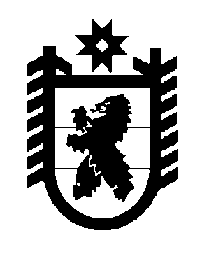 Российская Федерация Республика Карелия    ПРАВИТЕЛЬСТВО РЕСПУБЛИКИ КАРЕЛИЯПОСТАНОВЛЕНИЕот 25 апреля 2013 г. N 141-ПОБ УТВЕРЖДЕНИИ ПОЛОЖЕНИЯО МЕЖВЕДОМСТВЕННОЙ БАЛАНСОВОЙ КОМИССИИ ПО ПРОВЕДЕНИЮ ОЦЕНКИ ЭФФЕКТИВНОСТИ ФИНАНСОВО-ХОЗЯЙСТВЕННОЙ ДЕЯТЕЛЬНОСТИ ГОСУДАРСТВЕННЫХ УНИТАРНЫХ ПРЕДПРИЯТИЙ РЕСПУБЛИКИ КАРЕЛИЯ И ХОЗЯЙСТВЕННЫХ ОБЩЕСТВ, БОЛЕЕ 50 ПРОЦЕНТОВ АКЦИЙ (ДОЛЕЙ В УСТАВНЫХ КАПИТАЛАХ) КОТОРЫХ НАХОДИТСЯ В ГОСУДАРСТВЕННОЙ СОБСТВЕННОСТИ РЕСПУБЛИКИ КАРЕЛИЯВ целях проведения оценки эффективности финансово-хозяйственной деятельности государственных унитарных предприятий Республики Карелия Правительство Республики Карелия и хозяйственных обществ, более 50 процентов акций (долей в уставных капиталах) которых находится в государственной собственности Республики Карелия, постановляет:Утвердить прилагаемое Положение о межведомственной балансовой комиссии по проведению оценки эффективности финансово-хозяйственной деятельности государственных унитарных предприятий Республики Карелия и хозяйственных обществ, более 50 процентов акций (долей в уставных капиталах) которых находится в государственной собственности Республики Карелия.Глава Республики КарелияА.П.ХУДИЛАЙНЕНУтвержденопостановлениемПравительства Республики Карелияот 25 апреля 2013 года N 141-ППОЛОЖЕНИЕО МЕЖВЕДОМСТВЕННОЙ БАЛАНСОВОЙ КОМИССИИ ПО ПРОВЕДЕНИЮОЦЕНКИ ЭФФЕКТИВНОСТИ ФИНАНСОВО-ХОЗЯЙСТВЕННОЙ ДЕЯТЕЛЬНОСТИ ГОСУДАРСТВЕННЫХ УНИТАРНЫХ ПРЕДПРИЯТИЙ РЕСПУБЛИКИ КАРЕЛИЯ И ХОЗЯЙСТВЕННЫХ ОБЩЕСТВ, БОЛЕЕ 50 ПРОЦЕНТОВ АКЦИЙ (ДОЛЕЙ В УСТАВНЫХ КАПИТАЛАХ) КОТОРЫХ НАХОДИТСЯ В ГОСУДАРСТВЕННОЙ СОБСТВЕННОСТИ РЕСПУБЛИКИ КАРЕЛИЯ1. Межведомственная балансовая комиссия по проведению оценки эффективности финансово-хозяйственной деятельности государственных унитарных предприятий Республики Карелия и хозяйственных обществ, более 50 процентов акций (долей в уставных капиталах) которых находится в государственной собственности Республики Карелия (далее - Межведомственная комиссия) является координационным органом, образуемым Правительством Республики Карелия для обеспечения согласованных действий органов исполнительной власти Республики Карелия, в ведении которых находятся государственные унитарные предприятия Республики Карелия и хозяйственные общества, более 50 процентов акций (долей в уставных капиталах) которых находится в государственной собственности Республики Карелия, при проведении оценки эффективности финансово-хозяйственной деятельности последних.2. Межведомственная комиссия руководствуется в своей деятельности Конституцией Российской Федерации, федеральными конституционными законами, федеральными законами, указами и распоряжениями Президента Российской Федерации, постановлениями и распоряжениями Правительства Российской Федерации, иными нормативными правовыми актами Российской Федерации, Конституцией Республики Карелия и законами Республики Карелия, указами и распоряжениями Главы Республики Карелия, постановлениями и распоряжениями Правительства Республики Карелия, а также настоящим Положением.3. Основной задачей Межведомственной комиссии является проведение оценки эффективности финансово-хозяйственной деятельности государственных унитарных предприятий Республики Карелия и хозяйственных обществ, более 50 процентов акций (долей в уставных капиталах) которых находится в государственной собственности Республики Карелия.4. Межведомственная комиссия имеет право:1) запрашивать в установленном порядке информацию, необходимую для осуществления ее деятельности, у органов исполнительной власти Республики Карелия, территориальных органов федеральных органов исполнительной власти в Республике Карелия, органов местного самоуправления муниципальных образований в Республике Карелия и организаций;2) приглашать для участия в работе Межведомственной комиссии представителей органов исполнительной власти Республики Карелия, территориальных органов федеральных органов исполнительной власти в Республике Карелия, органов местного самоуправления муниципальных образований в Республике Карелия, организаций;3) вносить предложения органам исполнительной власти Республики Карелия, территориальным органам федеральных органов исполнительной власти в Республике Карелия, органам местного самоуправления муниципальных образований в Республике Карелия и руководителям организаций по вопросам, относящимся к компетенции Межведомственной комиссии.5. Состав Межведомственной комиссии утверждается распоряжением Правительства Республики Карелия.6. Заседания Межведомственной комиссии проводит председатель, а в случае его отсутствия - заместитель председателя Межведомственной комиссии. Заседания Межведомственной комиссии проводятся в соответствии с планом-графиком заседаний Межведомственной комиссии на очередной финансовый год.7. Заседание Межведомственной комиссии является правомочным, если на нем присутствует не менее половины членов Межведомственной комиссии.8. Решения Межведомственной комиссии принимаются большинством голосов от числа присутствующих на заседании членов Межведомственной комиссии. При равенстве голосов голос председателя Межведомственной комиссии является решающим.9. Решения Межведомственной комиссии оформляются протоколом и подписываются председателем.10. Организационно-техническое обеспечение деятельности Межведомственной комиссии осуществляет Министерство имущественных и земельных отношений Республики Карелия.